Информационный бюллетень авторефератов диссертаций, поступивших в библиотеку Тверского ГМУ в марте 2022 года.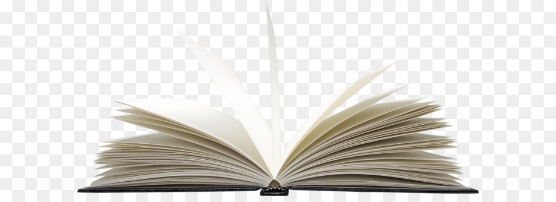 Автореферат А406  Акопова, Анна Олеговна.     Значение капсульной эндоскопии в диагностике болезней тонкой кишки : специальность 14.01.28 «Гастроэнтерология» : автореф. дис. на соиск. учен. степ. канд. мед. наук / Акопова Анна Олеговна ; Московский клинический научно-практический центр. – Москва : [б. и.], 2022. – 28 с. : рис. - Библиогр.: с. 27-28 . 	Автореферат А471  Алексеева, Екатерина Олеговна.     Клиническое обоснование комплекса мероприятий профилактики стоматологических заболеваний у детей с нарушениями психического здоровья : специальность 3.1.7  «Стоматология» : автореф. дис. на соиск. учен. степ. канд. мед. наук / Алексеева Екатерина Олеговна ; Военно-медицинская акад. им. С. М. Кирова . – Санкт-Петербург : [б. и.], 2022. – 22 с. : табл. - Библиогр.: с. 21 . 	Автореферат А693  Анопченко, Алёна Сергеевна.     Эффективность применения лечебной физкультуры в пролонгировании активного долголения пожилых людей с артериальной гипертензией : специальность 3.1.18 «Внутренние болезни» : автореф. дис. на соиск. учен. степ. канд. мед. наук / Анопченко Алёна Сергеевна ; Ставропольский  гос. мед. ун-т . – Махачкала : [б. и.], 2022 . – 22 с. : табл., рис. - Библиогр.: с. 20-22 . 	Автореферат А724  Антонов, Сергей Дмитриевич.     Морфофункциональная характеристика мужских половых желез потомства самок крыс с экспериментальным сахарным диабетов 1 типа : специальность 1.5.22 «Клеточная биология» : автореф. дис. на соиск. учен. степ. канд. мед. наук / Антонов Сергей Дмитриевич ; Южно-Уральский гос. мед. ун-т . – Оренбург : [б. и.], 2022 . – 22 с. : табл., рис. - Библиогр.: с. 20-22 . Автореферат В758  Воротников, Илья Михайлович.     Влияние донаций крови на дефицит железа и показатели артериального давления у лиц с артериальной гипертензией : специальность 3.1.18  «Внутренние болезни» : автореф. дис. на соиск. учен. степ. канд. мед. наук  / Воротников  Илья Михайлович ; Ульяновский гос. ун-т . – Ульяновск : [б. и.], 2022 . – 23 с. : табл., рис. - Библиогр.: с. 22 . 	Автореферат Г852  Гриненко, Элеонора Викторовна.     Системный подход к разработке программы профессиональной гигиены полости рта у пациентов с сахарным диабетом : специальность 14.01.14  «Стоматология» : автореф. дис. на соиск. учен. степ. канд. мед. наук / Гриненко Элеонора Викторовна ; Первый Санкт-Петербургский гос. мед. ун-т . – Санкт-Петербург : [б. и.], 2022 . – 23 с. : табл. - Библиогр.: с. 19-22 . 	Автореферат Д183  Данилов, Александр Валентинович.     Научное обоснование использования инновационных организационных технологий для повышения эффективности управления медицинскими организациями на региональном уровне : специальность 14.02.03  «Общественное здоровье и здравоохранение» : автореф. дис. на соиск. учен. степ. д-ра мед. наук  / Данилов  Александр Валентинович ; Воронежский гос. мед. ун-т. – Москва : [б. и.], 2022 . – 48 с. : табл., рис. - Библиогр.: с. 41-48 . 	Автореферат Д368  Дерюшкин, Владимир Геннадьевич.     Фармакоэпидемиологический и фармакоэкономический анализ выбора антимикробных препаратов для амбулаторного лечения пациентов с внебольничной бактериальной пневмонией : специальность 3.3.6 «Фармакология, клиническая фармакология» : автореф. дис. на соиск. учен. степ. канд. мед. наук  / Дерюшкин  Владимир Геннадьевич ; Московский гос. медико-стоматологический ун-т . – Москва : [б. и.], 2021 . – 23 с. : табл. - Библиогр.: с. 22-23 . 	Автореферат Д641  Долгополов, Максим Сергеевич.     Генетические предикторы реализации аллергических заболеваний у детей : специальность 14.03.09  «Клиническая иммунология, аллергология» : автореф. дис. на соиск. учен. степ. канд. мед. наук  / Долгополов  Максим Сергеевич ; Тихоокеанский гос. мед. ун-т . – Владивосток : [б. и.], 2022 . – 23 с. : рис., табл. - Библиогр.: с. 22-23 . 	Автореферат И209  Иванова, Ольга Павловна.     Реконструкция зубных дуг с учетом индивидуальных краниометрических параметров пациентов с полным отсутствием зубов : специальность 3.1.7. «Стоматология» : автореф. дис. на соиск. учен. степ. д-ра мед. наук  / Иванова Ольга Павловна ; Волгоградский гос. мед. ун-т . – Москва : [б. и.], 2022 . – 42 с. : табл., рис. - Библиогр.: с. 39-42 . 	Автореферат К139 Кажанов, Игорь Владимирович.     Диагностика и хирургическое лечение сочетанных повреждений таза в условиях травматологического центра первого уровня : специальности 3.1.9 «Хирургия» ; 3.1.8  «Травматология и ортопедия» : автореф. дис. на соиск. учен. степ. д-ра мед. наук  / Кажанов  Игорь Владимирович ; Военно-мед. акад. им. С. М. Кирова . – Санкт-Петербург : [б. и.], 2022 . – 42 с. : табл., рис. - Библиогр.: с. 39-42 . 	Автореферат К631  Коменкова, Татьяна Сергеевна.     Фенотипическое и генетическое разнообразие Enterococcus faecalis при инфекционно-воспалительных заболеваниях мочевой системы у детей : специальность 03.02.03  «Микробиология» : автореф. дис. на соиск. учен. степ. канд. мед. наук  / Коменкова Татьяна Сергеевна ; Тихоокеанский гос. мед. ун-т . – Владивосток : [б. и.], 2022 . – 22 с. : рис., табл. - Библиогр.: с. 20-22 . 	Автореферат К755  Кочергин, Владимир Гаврилович.     Изменения уровня электролитов и микроэлементов при различных формах острого панкреатита : специальность 14.01.20 «Анестезиология и реаниматология» : автореф. дис. на соиск. учен. степ. канд. мед. наук  / Кочергин Владимир Гаврилович ; Российский нац. исследовательский мед. ун-т им. Н. И. Пирогова . – Москва : [б. и.], 2022 . – 23 с. : Библиогр.: с. 21-23 . 	Автореферат К762  Кошкин, Михаил Анатольевич.     Роботическая фундопликация у больных гастроэзофагеальной рефлюксной болезнью : специальность 14.01.17 «Хирургия» : автореф. дис. на соиск. учен. степ. канд. мед. наук / Кошкин Михаил Анатольевич ; Московский клинический научно-практический центр. – Москва : [б. и.], 2022 . – 25 с. : табл., рис. - Библиогр.: с. 24 . 	Автореферат К927  Купырев, Илья Владиславович.     Особенности диагностики, планирования и хирургического этапа комбинированного лечения пациентов со скелетной формой вертикальной резцовой дизокклюзии : специальность 3.1.7. «Стоматология» : автореф. дис. на соиск. учен. степ. канд. мед. наук / Купырев Илья Владиславович ; Московский гос. медико-стоматологический ун-т . – Москва : [б. и.], 2022 . – 24 с. : рис. - Библиогр.: с. 23-24 . 	Автореферат Л99  Ляшенко, Владимир Владимирович.     Особенности течения доброкачественной гиперплазии предстательной железы при синдроме алкогольной зависимости : специальность 3.1.13 «Урология и андрология» : автореф. дис. на соиск. учен. степ. канд. мед. наук  / Ляшенко  Владимир Владимирович, Астраханский гос. мед. ун-т . – Махачкала : [б. и.], 2021 . – 23 с. : рис., табл. - Библиогр.: с. 20-22 . 	Автореферат М221  Мамедов, Сабухи Вугар оглы.     Прогностическое и диагностическое значение ремоделирования сердца и субклинического легочного застоя в развитии сердечной недостаточности у пациентов с первичным инфарктом миокарда : специальность 14.01.05 «Кардиология» : автореф. дис. на соиск. учен. степ. канд. мед. наук  / Мамедов Сабухи Вугар оглы ; Российский ун-т дружбы народов . – Москва : [б. и.], 2022 . – 22 с. : табл., рис. - Библиогр.: с. 19 . 	Автореферат М221  Мамедова, Эльмира Пирмагомедовна.     Антиоксидантная защита гепатоцитов при «ускоренной декомпрессии» билиарного тракта (клиническое исследование) : специальность 3.1.9 «Хирургия» : автореф. дис. на соиск. учен. степ. канд. мед. наук  / Мамедова  Эльмира Пирмагомедовна ; Дагестанский гос. мед. ун-т . – Махачкала : [б. и.], 2022 . – 21 с. : рис. - Библиогр.: с. 17-21 . 	Автореферат М558  Мешалкина, Ирина Викторовна.     Ортодонтическая реабилитация детей, перенесших аденотомию : специальность 14.01.14 – «Стоматология» : автореф. дис. на соиск. учен. степ. канд. мед. наук / Мешалкина Ирина Викторовна ; Первый Санкт-Петербургский гос. мед. ун-т . – Санкт-Петербург : [б. и.], 2022 . – 22 с. : табл. - Библиогр.: с. 22 . 	Автореферат М645  Мирошник, Наталья Викторовна.     Оценка структуры стекловидного тела при астероидном гиалозе : специальность 3.1.5 – «Офтальмология» : автореф. дис. на соиск. учен. степ. канд. мед. наук / Мирошник Наталья Викторовна. – Москва : [б. и.], 2022 . – 22 с. : рис. - Библиогр.: с. 22 .Автореферат М854 Мотовилова, Татьяна Михайловна.     Этиопатогенетические аспекты хронического эндометрита и «тонкого эндометрия». Дифференцированные подходы к диагностике, лечению и реабилитации у женщин с нарушениями фертильности : специальность 3.1.4 «Акушерство и гинекология» : автореф. дис. на соиск. учен. степ. д-ра мед. наук  / Мотовилова Татьяна Михайловна ; Приволжский исследовательский мед. ун-т . – Иваново : [б. и.], 2022 . – 45 с. : рис. - Библиогр.: с. 36-44 Автореферат М991  Мякотных, Максим Николаевич.     Особенности вариантной и клинической анатомии воротной вены : специальность 3.3.1 – «Анатомия человека» : автореф. дис. на соиск. учен. степ. канд. мед. наук / Мякотных Максим Николаевич ; Самарский гос. мед. ун-т . – Оренбург : [б. и.], 2022 . – 23 с. : табл., рис. - Библиогр.: с. 22-23 . Автореферат Н632 Николаев, Андрей Владимирович.     Планирование и прогнозирование аппаратурно-хирургического метода лечения взрослых пациентов с трансверзальными аномалиями челюстей : специальность 3.1.7. «Стоматология» : автореф. дис. на соиск. учен. степ. канд. мед. наук / Николаев Андрей Владимирович ; Северо-Западный гос. мед. ун-т . – Санкт-Петербург : [б. и.], 2022 . – 21 с. : рис., табл. - Библиогр.: с. 19-20 .Автореферат П207  Патрушев, Александр Владимирович.     Иммуновоспалительные дерматозы: особенности патогенеза и терапии, связанные с влиянием очагов хронической инфекции : специальность 3.1.23  «Дерматовенерология» : автореф. дис. на соиск. учен. степ. д-ра мед. наук / Патрушев Александр Владимирович ; Военно-мед. акад. им. С. М. Кирова . – Санкт-Петербург : [б. и.], 2022 . – 36 с. : табл. - Библиогр.: с. 32-35 . 	Автореферат П542  Поляков, Дмитрий Иванович.     Протетическая реконструкция ушной раковины с использованием технологии трехмерной печати : специальность 3.1.7. «Стоматология» : автореф. дис. на соиск. учен. степ. канд. мед. наук  / Поляков Дмитрий Иванович ; Московский гос. медико-стоматологический ун-т . – Москва : [б. и.], 2022 . – 24 с. : рис. - Библиогр.: с. 23-24 . Автореферат Р829  Ругина, Ирина Александровна.     Анализ изменений практики стоматологического ортопедического лечения и его результатов в регионах России за 10-летний период : специальность 3.1.7. «Стоматология» : автореф. дис. на соиск. учен. степ. канд. мед. наук  / Ругина Ирина Александровна ; Московский гос. медико-стоматологический ун-т . – Москва : [б. и.], 2022 . – 22 с. : рис., табл. - Библиогр.: с. 20-22 . Автореферат С301  Семенихин, Андрей Анатольевич.     Иммуно-биохимические предикторы неблагоприятных исходов и осложнений при стентировании коронарных артерий у пациентов со стабильной стенокардией : специальность 14.03.09 «Клиническая иммунология, аллергология» : автореф. дис. на соиск. учен. степ. канд. мед. наук  / Семенихин Андрей Анатольевич ; Тихоокеанский гос. мед. ун-т . – Владивосток : [б. и.], 2022 . – 22 с. : рис., табл. - Библиогр.: с. 21-22 . 	 Автореферат С471 Слажнева, Екатерина Сергеевна.     Клинико-морфологическая оценка влияния различных методов удаления микробной биопленки на ультраструктуру цемента корня зуба : специальность 3.1.7. «Стоматология» : автореф. дис. на соиск. учен. степ. канд. мед. наук / Слажнева Екатерина Сергеевна ; Московский гос. медико-стоматологический ун-т . – Москва : [б. и.], 2022 . – 24 с. : рис., табл. - Библиогр.: с. 24 . 	 Автореферат С683  Софронов, Матвей Витальевич.     Непосредственная дентальная имплантация в условиях стимулированного ангиогенеза : специальность 3.1.7. «Стоматология» : автореф. дис. на соиск. учен. степ. канд. мед. наук / Софронов Матвей Витальевич. – Москва : [б. и.], 2022 . – 24 с. : рис. - Библиогр.: с. 22-24 .Автореферат У58  Унаньян, Карина Геворговна.     Этиопатогенетические биомаркеры болезней пародонта, ассоциированных с сахарным диабетом типа 2 : специальности 3.1.7. «Стоматология» ; 1.5.11  «Микробиология» : автореф. дис. на соиск. учен. степ. канд. мед. наук  / Унаньян Карина Геворговна ; Московский гос. медико-стоматологический ун-т . – Москва : [б. и.], 2022 . – 24 с. : рис. - Библиогр.: с. 23-24 Автореферат Ф762  Фомина, Олеся Игоревна.     Характеристика врожденного иммунитета при повреждении почек после аортокоронарного шунтирования : специальность 14.03.09  «Клиническая иммунология, аллергология» : автореф. дис. на соиск. учен. степ. канд. мед. наук / Фомина Олеся Игоревна ; Тихоокеанский гос. мед. ун-т . – Владивосток : [б. и.], 2022 . – 22 с. : рис., табл. - Библиогр.: с. 20-21 . 	Автореферат Х172  Халикова, Лариса Вячеславовна.     Морфофункциональная характеристика большого сальника при опухолевом поражении яичников : специальность 1.5.22  «Клеточная биология» : автореф. дис. на соиск. учен. степ. канд. мед. наук / Халикова Лариса Вячеславовна ; Оренбургский гос. мед. ун-т . – Оренбург : [б. и.], 2022 . – 22 с. : табл., рис. - Библиогр.: с. 21-22 . 	 Автореферат Х95  Хрулева, Юлия Викторовна.     Распространенность, предикторы, прогностическое значение острого повреждения почек при новой коронавирусной инфекции (COVID-19) : специальность 14.01.04 «Внутренние болезни»  : автореф. дис. на соиск. учен. степ. канд. мед. наук / Хрулева Юлия Викторовна ; Российский ун-т дружбы народов . – Москва : [б. и.], 2022 . – 22 с. : рис., табл. - Библиогр.: с. 20 . 	Автореферат Ч-344  Чеботарь, Антон Викторович.     Диагностика и профилактика инфекционных осложнений острого панкреатита : специальность 3.1.9 «Хирургия» : автореф. дис. на соиск. учен. степ. канд. мед. наук / Чеботарь Антон Викторович ; Военно-мед. акад. им. С. М. Кирова . – Санкт-Петербург : [б. и.], 2021 . – 25 с. : табл., рис. - Библиогр.: с. 24-25 . 	Автореферат Ш175  Шайхалиев, Астемир Икрамович.     Комбинированные титановые эндопротезы с наноструктурированной поверхностью в комплексной реабилитации пациентов с дефектами нижней челюсти : специальность 14.01.14 «Стоматология» : автореф. дис. на соиск. учен. степ. д-ра мед. наук / Шайхалиев Астемир Икрамович ; Первый Московский гос. мед. ун-т . – Москва : [б. и.], 2022 . – 48 с. : табл., рис. - Библиогр.: с. 45-47 . 	 Автореферат Ш429  Шелиховская, Мария Алексеевна.     Хирургическое лечение дефектов перегородки носа с применением аллогенных трансплантационных материалов : специальность 3.1.3 «Оториноларингология» : автореф. дис. на соиск. учен. степ. канд. мед. наук / Шелиховская Мария Алексеевна ; Военно-мед. акад. им. С. М. Кирова . – Санкт-Петербург : [б. и.], 2022. – 21 с. : табл., рис. - Библиогр.: с. 19-21 . 	